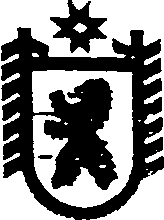 Республика КарелияАДМИНИСТРАЦИЯ СЕГЕЖСКОГО МУНИЦИПАЛЬНОГО РАЙОНАПОСТАНОВЛЕНИЕот  23  марта  2017  года  №  171  СегежаО  внесении  изменений  в Реестр объектов регулирования Сегежского муниципального района В связи с тем, что общество с ограниченной ответственностью "КОМ" прекратило реализацию дров топливных, гражданам, управляющим организациям, товариществам собственников жилья, жилищным, жилищно-строительным или иным специализированным потребительским кооперативам, созданным в целях удовлетворения потребностей граждан Сегежского муниципального района в жилье, в соответствии с пунктами 15, 18-20  Порядка ведения реестра объектов регулирования при осуществлении органами местного самоуправления муниципальных районов и городских округов Республики Карелия государственных полномочий по регулированию цен (тарифов) на отдельные виды продукции, товаров и услуг, утвержденного приказом Государственного комитета Республики Карелия   по ценам и тарифам от 4 февраля 2013 г. № 17, администрация Сегежского муниципального района   п о с т а н о в л я е т:	1. Внести в  строку с регистрационным номером 1.6 Реестра объектов регулирования Сегежского муниципального района (далее - Реестр), утвержденного постановлением администрации Сегежского муниципального района 20  апреля  2015 г.   №  390,  следующие изменения:  1) в графе 3 слова "Сегежское городское поселение" и  "Поповпорожское сельское поселение" исключить;  2)  в графе 4  слова "Юридический адрес: 197183 г.Санкт-Петербург, ул. Дибуновская, д. 20 Литер Б Пом. 16-Н" и  "Фактический адрес: 186420 г. Сегежа, ул. Спиридонова, д. 5 А кв. 73 Кавлюкевич Т.А.Тел. 8-921-700-43-24" исключить;  3) в графе 5 цифры "1600" и  "400" исключить ;  4) в графе 6 цифры " 1104" и  "276" исключить;  5) в графе 7 цифры " 3,3" и  "08" исключить .           2. Управлению экономического развития (О.А.Раутанен) в течение 10 рабочих дней со дня принятия настоящего постановления:  1) предоставить настоящее постановление в Государственный комитет Республики Карелия по ценам и тарифам;  2)  направить  уведомление в письменном виде об исключении сведений из Реестра обществу с ограниченной ответственностью "КОМ".             3. Обнародовать настоящее постановление путем размещения в газете «Доверие» объявления о его принятии с указанием времени и места ознакомления с ним, а также путем размещения официального текста настоящего постановления в  информационно-телекоммуникационной сети «Интернет» на официальном сайте администрации Сегежского муниципального района  http://home.onego.ru/~segadmin.4. Контроль за исполнением настоящего постановления оставляю за собой.            Глава администрацииСегежского муниципального района                                                                   И.П.ВекслерРазослать: в дело, УЭР, ГК по ценам и тарифам, СГП, П.Порог, ГКУ СЗ РК "Центр социальной работы г. Сегежи и Сегежского района".